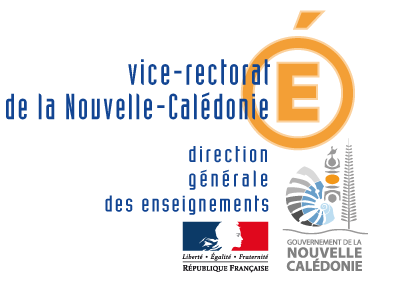 PROJET D’ETABLISSEMENT2020-2023FICHE ACTION  2020ÉTABLISSEMENT DE LA PROVINCE :                 Îles                                    Nord                                        Sud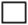 Nom de l’établissement : Collège Louis Léopold DJIET BourailNature de la demande :           Création   			 Reconduction  AmbitionDévelopper l'identité de l'Ecole CalédonienneConstruire une citoyenneté ouverte et responsableDévelopper l'identité de l'Ecole CalédonienneRenforcer l'éducation culturelle artistique et scientifiqueDévelopper l'identité de l'Ecole CalédonienneDévelopper la connaissance de l'histoire, de la culture et des langues des communautés de la Nouvelle-CalédonieConsidérer la diversité des publics pour une école de la réussiteGarantir à chaque élève, de l’école jusqu’au lycée, l'acquisition d'un socle de connaissances, compétences et valeursConsidérer la diversité des publics pour une école de la réussiteConstruire un parcours individuel de formation et d'orientation adapté à chaque élève et développer des stratégies d'apprentissage adaptée à leurs potentialités et à leur difficultéConsidérer la diversité des publics pour une école de la réussiteFavoriser l'innovation pédagogiqueConsidérer la diversité des publics pour une école de la réussiteRéduire les inégalités ou les écarts de performance selon les origines sociales ou culturelles, géographiques, de genreConsidérer la diversité des publics pour une école de la réussiteVaincre le décrochage ScolaireAncrer l'Ecole dans son environnement, un climat scolaire au service de l'épanouissement de l'élèveDévelopper les liens avec les familles et les partenariats institutionnelsAncrer l'Ecole dans son environnement, un climat scolaire au service de l'épanouissement de l'élèveVeiller au maintien d'un environnement scolaire propice au bien-être et à la réussite des élèves et des personnelsAncrer l'Ecole dans son environnement, un climat scolaire au service de l'épanouissement de l'élèveFavoriser une scolarité sereine dans un climat de confianceOuvrir l'Ecole sur la région Océanie et le MondeOuvrir l’établissement au monde économique, social, coutumier et associatif, et à l’international Ouvrir l'Ecole sur la région Océanie et le MondeDévelopper la pratique des langues et la connaissance des cultures étrangères Ouvrir l'Ecole sur la région Océanie et le MondeDévelopper la mobilité des élèves et des personnels en renforçant les partenariats à l’internationalOuvrir l'Ecole sur la région Océanie et le MondePromouvoir le développement des usages du numérique et des nouvelles technologies dans les apprentissages et pour les élèves1 -Intitulé de l’action : Orientation Post-3ème 1 -Intitulé de l’action : Orientation Post-3ème 2 –Diagnostique, objectif recherché, compétences travaillées :2 –Diagnostique, objectif recherché, compétences travaillées :2 –Diagnostique, objectif recherché, compétences travaillées :2 –Diagnostique, objectif recherché, compétences travaillées :2 –Diagnostique, objectif recherché, compétences travaillées :-Validation des compétences du socle : Domaines 2 (Méthode et outils pour apprendre) et 3 (Formation de la personne et du citoyen) -Découverte et insertion en milieu scolaire à vocation professionnelle -Détermination du projet professionnel de l’élève-Renforcement de la motivation scolaire autour d’un projet professionnel concret-Aide aux élèves en difficultés scolaires ou en décrochage -Anticipation de la scolarité en Lycée professionnel-Validation des compétences du socle : Domaines 2 (Méthode et outils pour apprendre) et 3 (Formation de la personne et du citoyen) -Découverte et insertion en milieu scolaire à vocation professionnelle -Détermination du projet professionnel de l’élève-Renforcement de la motivation scolaire autour d’un projet professionnel concret-Aide aux élèves en difficultés scolaires ou en décrochage -Anticipation de la scolarité en Lycée professionnel-Validation des compétences du socle : Domaines 2 (Méthode et outils pour apprendre) et 3 (Formation de la personne et du citoyen) -Découverte et insertion en milieu scolaire à vocation professionnelle -Détermination du projet professionnel de l’élève-Renforcement de la motivation scolaire autour d’un projet professionnel concret-Aide aux élèves en difficultés scolaires ou en décrochage -Anticipation de la scolarité en Lycée professionnel-Validation des compétences du socle : Domaines 2 (Méthode et outils pour apprendre) et 3 (Formation de la personne et du citoyen) -Découverte et insertion en milieu scolaire à vocation professionnelle -Détermination du projet professionnel de l’élève-Renforcement de la motivation scolaire autour d’un projet professionnel concret-Aide aux élèves en difficultés scolaires ou en décrochage -Anticipation de la scolarité en Lycée professionnel-Validation des compétences du socle : Domaines 2 (Méthode et outils pour apprendre) et 3 (Formation de la personne et du citoyen) -Découverte et insertion en milieu scolaire à vocation professionnelle -Détermination du projet professionnel de l’élève-Renforcement de la motivation scolaire autour d’un projet professionnel concret-Aide aux élèves en difficultés scolaires ou en décrochage -Anticipation de la scolarité en Lycée professionnel3 -Descriptif de l’action, dispositif (prenant en compte EPI, AP, EE, TPE, activités périscolaires…) :3 -Descriptif de l’action, dispositif (prenant en compte EPI, AP, EE, TPE, activités périscolaires…) :3 -Descriptif de l’action, dispositif (prenant en compte EPI, AP, EE, TPE, activités périscolaires…) :3 -Descriptif de l’action, dispositif (prenant en compte EPI, AP, EE, TPE, activités périscolaires…) :3 -Descriptif de l’action, dispositif (prenant en compte EPI, AP, EE, TPE, activités périscolaires…) :Etape 1 : Cibler les élèves susceptibles de poursuivre une formation en lycée professionnel sur les classes de 3ème générales et de SEGPA.Etape 2 : Etablir un contact avec les établissements scolaires dont les formations correspondent aux attentes des élèvesEtape 3 : Organiser une ou plusieurs journées d’immersions au sein de ces établissementsEtape 4 : Elaborer un rendu de l’immersion entre tous les acteurs du dispositif : élèves, parents, professeurs principaux, établissements d’accueil Etape 1 : Cibler les élèves susceptibles de poursuivre une formation en lycée professionnel sur les classes de 3ème générales et de SEGPA.Etape 2 : Etablir un contact avec les établissements scolaires dont les formations correspondent aux attentes des élèvesEtape 3 : Organiser une ou plusieurs journées d’immersions au sein de ces établissementsEtape 4 : Elaborer un rendu de l’immersion entre tous les acteurs du dispositif : élèves, parents, professeurs principaux, établissements d’accueil Etape 1 : Cibler les élèves susceptibles de poursuivre une formation en lycée professionnel sur les classes de 3ème générales et de SEGPA.Etape 2 : Etablir un contact avec les établissements scolaires dont les formations correspondent aux attentes des élèvesEtape 3 : Organiser une ou plusieurs journées d’immersions au sein de ces établissementsEtape 4 : Elaborer un rendu de l’immersion entre tous les acteurs du dispositif : élèves, parents, professeurs principaux, établissements d’accueil Etape 1 : Cibler les élèves susceptibles de poursuivre une formation en lycée professionnel sur les classes de 3ème générales et de SEGPA.Etape 2 : Etablir un contact avec les établissements scolaires dont les formations correspondent aux attentes des élèvesEtape 3 : Organiser une ou plusieurs journées d’immersions au sein de ces établissementsEtape 4 : Elaborer un rendu de l’immersion entre tous les acteurs du dispositif : élèves, parents, professeurs principaux, établissements d’accueil Etape 1 : Cibler les élèves susceptibles de poursuivre une formation en lycée professionnel sur les classes de 3ème générales et de SEGPA.Etape 2 : Etablir un contact avec les établissements scolaires dont les formations correspondent aux attentes des élèvesEtape 3 : Organiser une ou plusieurs journées d’immersions au sein de ces établissementsEtape 4 : Elaborer un rendu de l’immersion entre tous les acteurs du dispositif : élèves, parents, professeurs principaux, établissements d’accueil 4 – Critères d’évaluation, indicateurs de réussite :4 – Critères d’évaluation, indicateurs de réussite :4 – Critères d’évaluation, indicateurs de réussite :4 – Critères d’évaluation, indicateurs de réussite :4 – Critères d’évaluation, indicateurs de réussite :4 – Critères d’évaluation, indicateurs de réussite :Bilan pédagogique en concertation Oral Validation des compétences D2 « Définir et respecter une organisation et un partage des tâches dans le cadre d’un travail de groupe »                                                           D3 « S’approprier et respecter les règles de fonctionnement de son établissement et de collectifs plus restreints » Bilan pédagogique en concertation Oral Validation des compétences D2 « Définir et respecter une organisation et un partage des tâches dans le cadre d’un travail de groupe »                                                           D3 « S’approprier et respecter les règles de fonctionnement de son établissement et de collectifs plus restreints » Bilan pédagogique en concertation Oral Validation des compétences D2 « Définir et respecter une organisation et un partage des tâches dans le cadre d’un travail de groupe »                                                           D3 « S’approprier et respecter les règles de fonctionnement de son établissement et de collectifs plus restreints » Bilan pédagogique en concertation Oral Validation des compétences D2 « Définir et respecter une organisation et un partage des tâches dans le cadre d’un travail de groupe »                                                           D3 « S’approprier et respecter les règles de fonctionnement de son établissement et de collectifs plus restreints » Bilan pédagogique en concertation Oral Validation des compétences D2 « Définir et respecter une organisation et un partage des tâches dans le cadre d’un travail de groupe »                                                           D3 « S’approprier et respecter les règles de fonctionnement de son établissement et de collectifs plus restreints » Bilan pédagogique en concertation Oral Validation des compétences D2 « Définir et respecter une organisation et un partage des tâches dans le cadre d’un travail de groupe »                                                           D3 « S’approprier et respecter les règles de fonctionnement de son établissement et de collectifs plus restreints » 5- acteursNomPrénomGradeDisciplineDisciplinePilote de l’actionLAFLEURAudePLP 2Lettres/AnglaisLettres/AnglaisAutres participants- 	- 	- 	- 	Les professeurs Principaux des classes de 3ème Générale et de SEGPA6- Niveau des élèves concernésNombre3èmeVariable7 - Partenaires extérieurs sollicitésLycées professionnels publics et privés ciblés par les enseignants et les élèves (Industriels, tertiaires, ALP)Durée prévue de l’action ou fréquence : A partir du second trimestre de l’année à la fréquence d’une ou plusieurs journées en fonction des contraintes imposées par les établissements d’accueil. Le planning d’organisation émane de la cohésion entre les administrations des établissements.